	MAZUREK  DĄBROWSKIEGO - 	HYMN   PAŃSTWOWY RZECZYPOSPOLITEJ  POLSKIEJ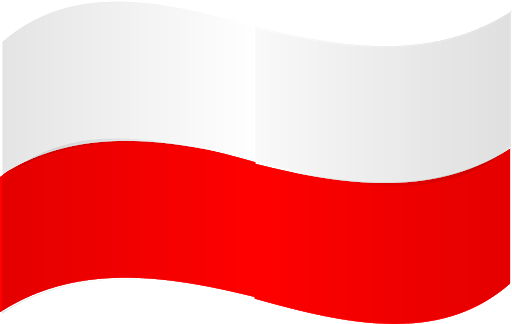 	Mazurek Dąbrowskiego jest pieśnią szczególną w historii państwa i narodu polskiego. W dniu 26 lutego 1927 roku stał się hymnem Rzeczypospolitej Polskiej. Wcześniej nazywany był Pieśnią Legionów Polskich we Włoszech. Napisany został w 1797 roku przez Józefa Wybickiego i od razu został entuzjastycznie przyjęty. Autor melodii pozostaje nieznany, a tekst ulegał przeobrażeniom.Hymn państwowy jest śpiewany, grany, odtwarzany w ważnych dla narodu momentach, uroczystościach, podczas świąt i rocznic państwowych. W czasie jego wykonywania obowiązuje zachowanie spokoju i powagi, a także postawy stojącej na baczność ze zdjętymi nakryciami głowy. Żołnierze uczestniczący w świętach państwowych, podczas odśpiewania hymnu salutują, a poczty sztandarowe oddają cześć przez pochylenie sztandaru.			Aktualny tekst hymnuJeszcze Polska nie zginęła,
Kiedy my żyjemy.
Co nam obca przemoc wzięła,
Szablą odbierzemy.

Marsz, marsz, Dąbrowski,
Z ziemi włoskiej do Polski.
Za twoim przewodem
Złączym się z narodem.

Przejdziem Wisłę, przejdziem Wartę,
Będziem Polakami.
Dał nam przykład Bonaparte,
Jak zwyciężać mamy.

Marsz, marsz, Dąbrowski...

Jak Czarniecki do Poznania
Po szwedzkim zaborze,
Dla ojczyzny ratowania
Wrócim się przez morze.

Marsz, marsz, Dąbrowski...

Już tam ojciec do swej Basi
Mówi zapłakany –
Słuchaj jeno, pono nasi
Biją w tarabany.

Marsz, marsz, Dąbrowski...			Tekst według rękopisu WybickiegoJeszcze Polska nie umarła,
kiedy my żyjemy.
Co nam obca moc wydarła,
szablą odbijemy.

Marsz, marsz, Dąbrowski
do Polski z ziemi włoski
za Twoim przewodem
złączem się z narodem.

Jak Czarnecki do Poznania
wracał się przez morze
dla ojczyzny ratowania
po szwedzkim rozbiorze.

Marsz, marsz, Dąbrowski...

Przejdziem Wisłę przejdziem Wartę
będziem Polakami
dał nam przykład Bonaparte
jak zwyciężać mamy.

Marsz, marsz, Dąbrowski...

Niemiec, Moskal nie osiędzie,
gdy jąwszy pałasza,
hasłem wszystkich zgoda będzie
i ojczyzna nasza.

Marsz, marsz, Dąbrowski...

Już tam ojciec do swej Basi
mówi zapłakany:
„słuchaj jeno, pono nasi
biją w tarabany”.

Marsz, marsz, Dąbrowski...

Na to wszystkich jedne głosy:
„Dosyć tej niewoli
mamy Racławickie Kosy,
Kościuszkę, Bóg pozwoli”. Rękopis hymnu autorstwa Józefa Wybickiego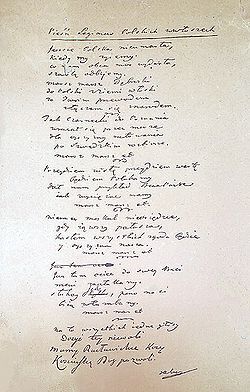 Dzięki pieśni tej naród polski trwał w nadziei na odzyskanie niepodległości, odnajdywał poczucie więzi i tożsamości, nie dając zaborcy szans na zniszczenie. Wspólny śpiew jednoczył Polaków, dodawał sił i odwagi w chwilach zwątpienia, rozpaczy, niepewności.Karta pracy rozwija kompetencje kluczowe w zakresie porozumiewania się w języku ojczystym, umiejętność uczenia się i kompetencje kluczowe w zakresie świadomości i ekspresji kulturalnej.Opracował: Hubert Kąkol.